ЧЕРКАСЬКА ДИТЯЧА МУЗИЧНА ШКОЛА № 1 ім. М.В. Лисенка					              НАКАЗВід 31.08.2020 р. 			              № 51- з		    	            м. Черкаси Про освітні програми        1. Черкаська дитяча музична школа № 1 ім. М.В. Лисенка здійснює навчально-виховний процес за типовими навчальними планами затвердженими Міністерством культури і туризму України № 570/0/16-06 від 18.07.2006 р. «Про затвердження типових навчальних планів спеціалізованих мистецьких навчальних закладів (шкіл естетичного виховання)».  2. З  2019-2020 навчального року Черкаська дитяча музична школа № 1 ім. М.В. Лисенка здійснює навчально-виховний процес за Наскрізною освітньою програмою початкової спеціалізованої мистецької освіти з напряму «Музичне мистецтво» (фортепіано, скрипка, віолончель, арфа, флейта, кларнет, саксофон, ксилофон, труба, бандура, цимбали, гітара, домра, баян, акордеон, хоровий та сольний спів, електронні клавішні, (синтезатор), електрогітара, бас-гітара, ударні, барабани, інші) на підставі рішення педагогічної ради від 31.08.2019 р. протокол № 1        3. Школа, її відділи та викладачі працюють в 2020/2021 навчальному році за наступними програмами:1. Імпровізація та основи імпровізації                                           - Київ 1988 р.2. Бас-гітара                                                                                      - Київ 1989р.3. Баян                                                                                               - Київ 1992 р4. Підготовка фольклорних обрядів                                               - Київ 1992 р.5. Загальне фортепіано                                                                    - Київ 1993 р.6. Імпровізація на фортепіано                                                        - Київ 1996 р.7. Ансамбль (духові, народні, скрипкові, естрадні, домри, фортепіанні,       камерні ансамблі)                                                                      - Київ 1996 р.8. Духові мідні (труба, валторна, тромбон, туба)                         - Київ 1996 р.9. Ритміка і танець                                                                           - Київ 1996 р.10. Фортепіанний ансамбль                                                            - Київ 1998 р.   11. Сопілка                                                                                        - Київ 1997 р.12. Акордеон                                                                                     - Київ 2001 р.13. Диригування                                                                               - Київ 2002 р.14. Музичний інструмент синтезатор                                            - Київ 2003 р.14. Програми з предмета «Композиторська творчість»               - Київ 2003 р.16. Клас сольного співу (академічний, естрадний)                      - Київ 2003 р.17. Колективне музичення. Хор (інструментальні класи )            - Київ 2003 р. 18. Музичний інструмент фортепіано                                             - Київ 2003 р.19. Українська музична література                                                 - Київ 2004 р.20. Музичний інструмент Саксофон                                               - Київ 2005 р.21. Кларнет                                                                                         - Київ 2005 р.22. Балалайка                                                                                      - Київ 2005 р.23. Музичний інструмент фортепіано                                             - Київ 2005 р.24. Колективне музичення. Ансамбль  баянів                                - Київ  2005 р.25. Музичний інструмент шестиструнна гітара                             - Київ 2005 р.26. Музичний інструмент домра                                                      - Київ 2005 р.27. Музичний інструмент Кларнет                                                 - Вінниця 2005 р.28. Колективне музичення. Ансамбль скрипалів              - Хмельницький 2006 р.29. Колективне музичення. Шумовий оркестр                              - Київ 2006 р.30. Музичний інструмент фортепіано                                            - Київ 2006 р.31. Музичний інструмент  «Ударні інструменти»                        - Київ 2007 р.32. Музичний інструмент скрипка                                                  - Київ 2007 р.33. Музична грамота і слухання музики                                        - Київ 2008 р.34. Українська та зарубіжна  музична література                         - Київ 2008 р.35. Сольфеджіо                                                                                 - Київ 2012 р.36. Електрогітара                                                                              - Черкаси 2012 р.                   37. Постановка голосу (предмет за вибором)                                - Київ 2014 р.38. Бандура                                                                                        - Київ 2015 р.     39. Музичний інструмент віолончель                                             - Київ 2016 р.40. Програма по класу клавішний синтезатор                               - Київ 2018 р.41. Акомпанемент                                                                            - Черкаси 2017 р.42. Колективне музичення. Ансамбль бандуристів                      - Черкаси 2017 р.43. Читання нот з листа                                                                    - Черкаси 2017 р.44. Предмет за вибором «Підбір по слуху»                                   - Черкаси 2017 р.45. Предмет за вибором «Додатковий музичний інструмент шестиструнна гітара»                                                                       - Черкаси 2017 р.46. Сценічний рух                                                                             - Черкаси 2017 р.47. Предмет за вибором: сопілка, флейта, гобой, кларнет,      саксофон                                                                                      - Черкаси 2017 р.48. Навчальна  програма з навчальної дисципліни «Музичний інструмент скрипка» елементарного підрівня початкової мистецької освіти. Укладач: В.М. Міщенко – завідувачка   відділом оркестрових інструментів,  старший  викладач вищої категорії Черкаської дитячої музичної школи № 1 ім. М.В.Лисенка                                                                                      - Черкаси 2020 р.49. Навчальна  програми з навчальної дисципліни  «Музичний інструмент фортепіано» елементарного підрівня початкової мистецької освіти. Укладачі: О.О. Хараборкіна – заступник директора  з навчальної роботи,  викладач-методист вищої категорії Черкаської  дитячої музичної школи № 1 ім. М.В. Лисенка, Н.В. Андрійчук  – завідувачка відділом фортепіано І  старший  викладач вищої категорії Черкаської  дитячої музичної школи №1 ім. М.В. Лисенка, О.М. Таран – завідувачка відділом фортепіано ІІ, викладач вищої категорії Черкаської дитячої музичної школи №1 ім. М.В.Лисенка                                                                                                                                                                        - Черкаси 2020 р.50. Навчальна  програми з навчальної дисципліни «Ударні інструменти» елементарного підрівня початкової мистецької освіти. Укладач: О.О.Черкашин – завідуючий відділом духових та ударних інструментів, викладач вищої категорії Черкаської  дитячої музичної школи № 1 ім. М.В. Лисенка                                                                                                             - Черкаси 2020 р.51. Навчальна  програми з навчальної дисципліни  «Музичний інструмент труба»  елементарного  підрівня  початкової  мистецької  освіти. Укладач: А.М. Оношко  - викладач вищої категорії по класу духових інструментів (труба) Черкаської дитячої музичної школи № 1 ім. М.В. Лисенка         - Черкаси 2020 р.52. Навчальна  програми з навчальної дисципліни  «Музичний інструмент гобой» елементарного  підрівня  початкової  мистецької  освіти. Укладач: В.М. Сухенко – викладач-методист вищої категорії Черкаської  дитячої музичної школи № 1 ім. М.В. Лисенка                                                            - Черкаси 2020 р.53. Навчальна  програми з навчальної дисципліни  «Музичний інструмент кларнет» елементарного  підрівня  початкової  мистецької  освіти.  Укладач: В.М. Сухенко – викладач-методист вищої категорії Черкаської  дитячої музичної школи №1 ім. М.В. Лисенка                                             - Черкаси 2020 р.54. Навчальна  програми з навчальної дисципліни  «Музичний інструмент саксофон» елементарного  підрівня  початкової  мистецької  освіти Укладач: В.М. Сухенко – викладач-методист вищої категорії Черкаської  дитячої музичної школи № 1 ім. М.В. Лисенка                                         - Черкаси 2020 р.55. Навчальна  програми з навчальної дисципліни  «Музичний інструмент сопілка, блок-флейта» елементарного  підрівня  початкової  мистецької  освіти Укладач: В.М. Сухенко – викладач-методист вищої категорії Черкаської  дитячої музичної школи № 1 ім. М.В. Лисенка                             - Черкаси 2020 р.56. Навчальна  програми з навчальної дисципліни  «Музичний інструмент флейта» елементарного  підрівня  початкової  мистецької  освіти. Укладач: В.М. Сухенко – викладач-методист вищої категорії Черкаської  дитячої музичної школи № 1 ім. М.В. Лисенка                                           - Черкаси 2020 р.57. Навчальна  програми з навчальної дисципліни  «Музичний інструмент шестиструнна гітара»  елементарного  підрівня  початкової  мистецької  освіти.  Укладач: В.В. Пархоменко – завідувач відділом народних інструментів, викладач-методист вищої категорії по класу гітари Черкаської  дитячої музичної школи № 1 ім. М.В. Лисенка                                            - Черкаси 2020 р.58. Навчальна  програми з навчальної дисципліни  «Академічний спів. Естрадний спів. Народний спів»  елементарного  підрівня  початкової  мистецької  освіти Укладачі: І.М. Варавіна – завідувачка відділом хорового та сольного співу, викладач-методист вищої категорії Черкаської  дитячої музичної школи № 1 ім. М.В. Лисенка, Л.О. Мусеровська - викладач-методист вищої категорії Черкаської  дитячої музичної школи № 1 ім. М.В. Лисенка                              - Черкаси 2020 р.59. Навчальна  програма з навчальної дисципліни «Музичний інструмент акордеон» елементарного  підрівня  початкової  мистецької  освіти.  Укладач: Л.М. Козлова викладач-методист вищої категорії Черкаської  дитячої музичної школи № 1 ім. М.В. Лисенка                                          -  Черкаси 2020 р.60. Навчальна  програма з навчальної дисципліни «Музичний інструмент баян» елементарного  підрівня  початкової  мистецької освіти. Укладач: А.М. Смірнова викладач-методист вищої категорії Черкаської  дитячої музичної школи №1 ім. М.В. Лисенка                                                             - Черкаси 2020 р.61. Навчальна програма з навчальної дисципліни «Музичний інструмент електрогітара» елементарного  підрівня  початкової  мистецької  освіти. Укладач: О.В. Білоус - викладач вищої категорії по класу електрогітари Черкаської дитячої музичної школи № 1 ім. М.В. Лисенка         - Черкаси 2020 р.62. Навчальна  програма з навчальної дисципліни «Сольфеджіо» елементарного  підрівня  початкової  мистецької  освіти. Укладач: І.Л. Корнеєва - викладач ІІ категорії по класу музично-теоретичних дисциплін Черкаської дитячої музичної школи № 1    ім. М.В. Лисенка                               - Черкаси 2020 р.63. Навчальна  програма з навчальної дисципліни  «Слухання музики та нотна грамота» елементарного  підрівня  початкової  мистецької  освіти. Укладач: І.Л. Корнеєва - викладач ІІ категорії по класу музично-теоретичних дисциплін Черкаської дитячої музичної школи № 1  ім. М.В. Лисенка          - Черкаси 2020 р.64. Навчальна  програма з навчальної дисципліни «Музична література» елементарного  підрівня  початкової  мистецької освіти. Укладач: Л.Г.Полтавець – завідувачка відділом музично-теоретичних дисциплін, викладач-методист вищої категорії Черкаської дитячої музичної школи № 1 ім. М.В. Лисенка                                                                                                     - Черкаси 2020 р.65. Навчальна  програма з навчальної дисципліни «Музичний інструмент скрипка». Для дітей дошкільного віку Укладачі: В.М. Міщенко – завідувачка   відділом оркестрових інструментів,  старший  викладач вищої категорії Черкаської дитячої музичної школи № 1 ім. М.В.Лисенка, Т.М. Тихомірова - заступник директора з навчально-методичної роботи Черкаської дитячої музичної школи № 1 ім. М.В.Лисенка, старший викладач.          - Черкаси 2020 р.66. Навчальна  програма з навчальної дисципліни «Музичний інструмент віолончель» елементарного  підрівня  початкової  мистецької освіти. Укладач: В.К.Горбунова - викладач вищої категорії по класу віолончелі Черкаської дитячої музичної школи № 1 ім. М.В.Лисенка.67. Навчальна  програма з навчальної дисципліни «Музичний інструмент бандура» елементарного  підрівня  початкової  мистецької освіти. Укладачі: Л.І. Квартальова - викладач вищої категорії по класу бандури Черкаської дитячої музичної школи № 1 ім. М.В.Лисенка, Н.М. Смоляр - викладач вищої категорії по класу бандури Черкаської дитячої музичної школи № 1 ім. М.В.Лисенка.68. Навчальна  програма з навчальної дисципліни «Хоровий клас» елементарного  підрівня  початкової  мистецької освіти. Укладач: І.М. Варавіна – завідувачка відділом хорового та сольного співу, викладач-методист вищої категорії Черкаської  дитячої музичної школи № 1 ім. М.В. Лисенка, Л.О. Мусеровська - викладач-методист вищої категорії Черкаської  дитячої музичної школи № 1 ім. М.В. Лисенка  69. Навчальна  програма з навчальної дисципліни «Основи сценічного  руху та фольклорний танець» елементарного  підрівня  початкової  мистецької освіти. Укладач: Н. Є. Малахова викладач по класу сценічного руху.70. Навчальна  програма з навчальної дисципліни «Музичний інструмент цифрові клавішні інструменти» елементарного  підрівня  початкової  мистецької освіти.  Укладач: С.А. Нікітін  викладач по класу фортепіано і синтезатор, старший викладач.4. Методична, навчально-методична література:1. Сольфеджіо. Тестові завдання для учнів випускних класів    фортепіанного та струнно-смичкового відділів ПСМНЗ            - Київ 2006 р.2. Музична література в тестових завданнях і кросвордах              - Київ 2006р.3.Одноголосні диктанти на основі популярних мелодій   естрадної та джазової музики                                                         - Київ 2006р.4. Педагогічні аспекти виховання баяністів та акордеоністів        - Львів 2008 р.5. Сольфеджіо. Тематичний план з 8–ми річного та 6-ти річного    навчання                                                                                           - Львів 2014 р.6. Українська та зарубіжна  музична література.    Конспект для учнів 1–ий рік навчання.                                        - Київ 2016 р.7. Методика викладання в класі композиції у мистецьких школах                                                                                                              - Одеса 2019 р.     Директор								Ю.С. ТемченкоУКРАЇНА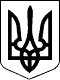 